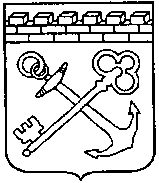 АДМИНИСТРАЦИЯ ЛЕНИНГРАДСКОЙ ОБЛАСТИКОМИТЕТ ПО ПРИРОДНЫМ РЕСУРСАМ ЛЕНИНГРАДСКОЙ ОБЛАСТИПРИКАЗОт «___» _______2020 года № __О внесении изменений в приказ Комитета по природным ресурсам Ленинградской области от 31.07.2020г. № 22 «Об утверждении критериев и показателей эффективности и результативности деятельности государственных учреждений, подведомственных Комитету по природным ресурсам Ленинградской области»	Приказываю изложить пункт 3 примечания Приложения 2 к приказу Комитета по природным ресурсам Ленинградской области от 31.07.2020г. № 22 в следующей редакции:«Руководитель Ленинградского государственного казенного учреждения «Управление лесами Ленинградской области» предоставляет ежеквартально (не позднее 20 календарных дней месяца, следующего за отчетным периодом, за декабрь – не позднее 20 декабря отчетного года) отчеты о достижении показателей эффективности и результативности деятельности учреждения в рамках установленных критериев».Председатель комитета                                                                               П.А. Немчинов